Registration Form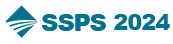 --listenerPersonal InformationRegistration Fee (http://www.ssps.net/reg.html )Note: Please choose the items you fit in with and calculate the final amount.One regular registration can cover a paper within 10 Pages including all figures, tables, and references. Listener: Participating in the conference only as a non-presenter, without presentation and paper publication.Paying MethodCredit Card Paymenthttps://confsys.iconf.org/online-payment/897438777 Please fill in the E-mail and Order ID after paying.Please be kindly noted that the conference organizing committee is not responsible for listeners’ visa application, transportation and accommodation. So we suggest you prepare them in advance.Please finish the registration before deadline, and send the following documents to ssps@chairmen.org  1. Filled registration form (word); 2. Payment proof (jpg or pdf)Registration Cancellation Policy:If the participants request cancellation and refund due to personal reasons, the following refund policy applies.* 60 days ahead of the conference: 70% of payment refund* 30-60 days ahead of the conference: 50% of payment refund* Within 30 days ahead of the conference: no refundCancellation and refund request must be made formally via email. No shows will not be refunded. The organizing committees is not responsible for problems beyond our control such as weather conditions, campus conditions, travel difficulties, visa problems, health issues, etc.* The organizing committees reserves the right to change the dates and place of the conference due to force majeure.* The losses thus incurred from the force majeure events shall not be liabled and refunds policy shall not apply as well.Safety Precautions:Xi'an can be regarded as a safe city with a low rate of violent crime. However, pick pocketing and purse or cell-phone snatching do occur in the vicinity of train and bus stations, airports and in some public parks.  Please be vigilante.For the safety of your and others' personal and property, participants are required to wear name card, and those accompanying must wear the attendance card as well. Please keep the attendance card well. The conference leader onsite has the right to stop those without the attendance card from entering the meeting room.Please note that the Organizing Committee will not accept liability for any kind of damage, losses or injuries occurring to persons or personal belongings during the conference. Be sure to organise suitable travel and health insurance.(Please note that costs for travel, accommodation and insurances are not included in the registration fees.)Organizing Committee of SSPS 2024www.ssps.netXi’an, China*Registrant Name: *Registrant Name: *Registrant Name: Male□ Female□*Prefix: Professor/ Associate Professor/ Assistant Professor/ Lecturer/ Ph.D. Candidate/ Postgraduate/ etc...*Prefix: Professor/ Associate Professor/ Assistant Professor/ Lecturer/ Ph.D. Candidate/ Postgraduate/ etc...*Prefix: Professor/ Associate Professor/ Assistant Professor/ Lecturer/ Ph.D. Candidate/ Postgraduate/ etc...A clear photo*Affiliation:*Affiliation:*Affiliation:A clear photo*Research Area:*Research Area:*Research Area:A clear photo*Country: *State/Province: *City:A clear photo*E-mail: *E-mail: *E-mail: A clear photoSpecial Needs or Dietary Requirements: Vegetarian □   Muslim □    Other (please specify):Special Needs or Dietary Requirements: Vegetarian □   Muslim □    Other (please specify):Special Needs or Dietary Requirements: Vegetarian □   Muslim □    Other (please specify):Special Needs or Dietary Requirements: Vegetarian □   Muslim □    Other (please specify):*Invoice Title (Usually refer to the name of whom to reimburse the registration fee, such as the university name, company name): 发票抬头：    统一社会信用代码：   明细内容（只能择一）： 如“会议费”、“会务费”、“会议服务费”、“会议注册费”仅提供电子发票*Invoice Title (Usually refer to the name of whom to reimburse the registration fee, such as the university name, company name): 发票抬头：    统一社会信用代码：   明细内容（只能择一）： 如“会议费”、“会务费”、“会议服务费”、“会议注册费”仅提供电子发票*Invoice Title (Usually refer to the name of whom to reimburse the registration fee, such as the university name, company name): 发票抬头：    统一社会信用代码：   明细内容（只能择一）： 如“会议费”、“会务费”、“会议服务费”、“会议注册费”仅提供电子发票*Invoice Title (Usually refer to the name of whom to reimburse the registration fee, such as the university name, company name): 发票抬头：    统一社会信用代码：   明细内容（只能择一）： 如“会议费”、“会务费”、“会议服务费”、“会议注册费”仅提供电子发票Registration CategoriesEarly Bird Rate(On or before 15 Dec 2023)Registration Fee(After 15 Dec 2023)Listeners240 USD/1700 RMB270 USD/1900 RMBListeners (Student)210 USD/1450 RMB240 USD/1650 RMBExtra Hard Copy70 USD/500 RMB70 USD/500 RMBSocial Program80 USD/550 RMB80 USD/550 RMBE-mail:Order ID: